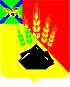 АДМИНИСТРАЦИЯ МИХАЙЛОВСКОГО МУНИЦИПАЛЬНОГО РАЙОНА ПОСТАНОВЛЕНИЕ 
27.05.2019                                         с. Михайловка                                                           № 445-паО проведении мероприятий в рамках культурно-досугового проекта для старшего поколения «Летние вечера в парке 50+» В соответствии с Федеральным законом от 06.10.2003 № 131-ФЗ «Об общих принципах организации местного самоуправления в Российской Федерации», руководствуясь Уставом Михайловского муниципального района, на основании письма депутата Государственной Думы Федерального Собрания Российской Федерации Новикова В.М. от 13.05.2019 № 208, в целях реализации муниципальной программы «Развитие культуры Михайловского муниципального района на 2019-2021 годы», утвержденной постановлением администрации Михайловского муниципального района от 29.12.2018 № 1327-па, администрация Михайловского муниципального районаПОСТАНОВЛЯЕТ:1. Провести на территории Михайловского муниципального района цикл мероприятий для старшего поколения в рамках культурно-досугового проекта «Летние вечера в парке 50+», согласно плану проведения на территории Михайловского муниципального района культурно-досугового проекта для старшего поколения «Летние вечера в парке 50+» (приложение № 1).2. Утвердить состав оргкомитета по подготовке и проведению цикла мероприятий для старшего поколения в рамках культурно-досугового проекта «Летние вечера в парке 50+» (приложение № 2).3. Отделу по культуре и молодежной политике управления культуры и внутренней политики (Сташко Е.А.), муниципальному межпоселенческому бюджетному учреждению культуры Михайловского муниципального района «Методическое культурно-информационное объединение» (Кузьменко О.В.):3.1. Подготовить и провести 03 июля 2019 года и 21 августа 2019 года на центральной площади с. Михайловка мероприятия, согласно плану мероприятий;3.2. Оказать содействие в организации мероприятий для старшего поколения в рамках культурно-досугового проекта «Летние вечера в парке 50+» на территории сельских и городского поселений согласно плану мероприятий проекта.4. Отделу экономики управления экономики (Маркова М.Н.) организовать на центральной площади с. Михайловка торговлю прохладительными напитками, кондитерскими изделиями 03 июля 2019 года и 21 августа 2019 года с 12-00 часов до 21-00 часов.5. Муниципальному казенному учреждению «Управление по организационно-техническому обеспечению деятельности администрации Михайловского муниципального района» (Хачатрян Г.В.):5.1. Обеспечить уборку площади до мероприятий и по окончанию мероприятий; 5.2. Разместить 2 контейнера для сбора мусора на площади;5.3. Разместить настоящее постановление на официальном сайте администрации Михайловского муниципального района.6. Рекомендовать главам городского и сельских поселений:6.1. Назначить ответственного за проведение данного мероприятия на подведомственной территории с указанием должности и контактных данных ответственного, информацию предоставить в срок до 20 июня 2019 года в отдел по культуре и молодежной политике управления культуры и внутренней политике (Сташко Е.А.) на адрес электронной почты kultura@mikhprim.ru ;6.3. Подготовить и провести на подведомственных территориях мероприятия для старшего поколения  в рамках культурно-досугового проекта «Летние вечера в парке 50+», согласно плану мероприятий проекта;6.4. Предоставить сценарий запланированного мероприятия на подведомственной территории в срок не более семи рабочих дней до даты проведения мероприятия в адрес ММБУК ММР «МКИО» (Кузьменко О.В.) на адрес электронной почты mkio2010@mail.ru;6.5. Предоставить фото и видео отчет в течение трех рабочих дней после проведения мероприятия в адрес ММБУК ММР «МКИО» (Кузьменко О.В.) на адрес электронной почты mkio2010@mail.ru.7. Муниципальному бюджетному учреждению дополнительного образования детей «Детская школа искусств» с. Михайловка (Андрющенко М.С.), управлению по вопросам образования (Чепала А.Ф.), муниципальной бюджетной организации дополнительного образования «Центр детского творчества с. Михайловка» (Мирошникова И.И.) оказать содействие в проведении мероприятий для старшего поколения в рамках культурно-досугового проекта «Летние вечера в парке 50+» на территории сельских и городского поселений согласно плану мероприятий проекта.8. Рекомендовать главе администрации Михайловского сельского поселения Абрамову В.Л. обеспечить освещение улиц Красноармейской, Колхозной, центральной площади, питание электрической розетки на центральной площади с. Михайловка 03 июля 2019 года и 21 августа 2019 года с 11-00 часов до 21-00 часов.9. Рекомендовать отделу Министерства внутренних дел России по Михайловскому муниципальному району (Присакарь П.И.):9.1. Перекрыть движение автотранспорта в с. Михайловка по ул. Красноармейской 03 июля 2019 года и 21 августа 2019 года с 17-30 часов до 20-30 часов от ул. Ленинской до ул. Тихоокеанской;9.2. Обеспечить охрану жизни и здоровья граждан, охрану общественного порядка во время проведения мероприятий, согласно плану мероприятий проекта;9.3. Обеспечить свободный доступ к автомобилю скорой помощи с 18-00 часов до 20-00 часов 03 июля 2019 года и 21 августа 2019 года на центральной площади с. Михайловка.10. Рекомендовать КГБУЗ «Михайловская ЦРБ» (Никитина Л.Г.) 03 июля 2019 года и 21 августа 2019 года с 18-00 часов до 20-00 часов обеспечить дежурство врача и автомобиля скорой помощи с набором медикаментов, необходимых для оказания первой медицинской помощи во время проведения мероприятий.11. Контроль выполнения настоящего постановления возложить на заместителя главы администрации Михайловского муниципального района Саломай Е.А.Глава Михайловского муниципального района -Глава администрации района                                                       В.В. АрхиповПриложение № 1к постановлению администрации Михайловского муниципального районаот 27.05.2019 № 445-паПлан проведения культурно-досугового проекта для старшего поколения «Летние вечера в парке 50+» на территории Михайловского муниципального района Приложение № 2к постановлению администрации Михайловского муниципального районаот 27.05.2019 № 445-паС О С Т А В оргкомитета по подготовке и проведению цикла мероприятийдля старшего поколения в рамках культурно-досугового проекта «Летние вечера в парке 50+»Место проведениявремя и датаФИО ответственного за реализацию проекта на территорииТематика мероприятия с. Михайловка центральная площадь03 июля 2019с 18-00 час.до 20-00 час- Саломай Е.А., заместитель главы администрации Михайловского муниципального района;- Сташко Е.А., начальник отдела по культуре и молодежной политике;- Кузьменко О.В., директор ММБУК ММР «МКИО»Открытие мероприятия в рамках проекта для старшего поколения «Летние вечера» - «Театр начинается с вешалки», мероприятие, посвященное году театраНовошахтинское гп п. Новошахтинский10 июля 2019с 18-00 час.до 20-00 часУдовиченко А.А., глава Новошахтинского сельского поселенияДень семьи, любви иверностиКремовское спс. Кремово10 июля 2019с 18-00 час.до 20-00 часСергоян С.М., глава Кремовского сельского поселенияВечер отдыха «Под покровом Петра и Февронии»Михайловское спс. Васильевка17 июля 2019с 18-00 час.до 20-00 часАбрамов В.Л.,глава Михайловскогосельского поселения«Дискотека -70-х»Григорьевское спс. Григорьевка24 июля 2019 с 18-00 час.до 20-00 часДремин А.С., глава Григорьевского сельского поселенияМероприятие «Картофельный банкет»Ивановское спс. Ивановка31 июля 2019с 18-00 час.до 20-00 часДедусь А.М., глава Ивановского сельского поселения«Ты – морячка, я - моряк», тематическое мероприятие, в рамках Дня ВМФСунятсенское спс. Первомайское07 августа 2019с 18-00 час.до 20-00 часУхаботин А.С., глава Сунятсенского сельского поселенияМероприятие, посвященное Всемирному дню кошек Осиновское спс. Осиновка14 августа 2019с 18-00 час.до 20-00 часЖихарев Л.А.,глава Осиновскогосельского поселениямероприятие  «ШляпоШное знакомство»с. Михайловка центральная площадь21 августа 2019с 18-00 час.до 20-00 час- Саломай Е.А., заместитель главы администрации Михайловского мр;- Сташко Е.А., начальник отдела по культуре и молодежной политике;- Кузьменко О.В., директор ММБУК ММР «МКИО»Закрытие на территории  Михайловского муниципального района культурно-досугового проекта для старшего поколения «Летние вечера».День Государственного флага Российской ФедерацииСаломай Е.А., заместитель главы администрации Михайловского муниципального районапредседатель орг. комитетаСташко Е.А., начальник отдела по культуре и молодежной политике управления культуры и внутренней политикизаместитель председателя орг. комитетаКузьменко О.В., директор ММБУК ММР «МКИО»член орг. комитетаАндрющенко М.С., директор МБУ ДО «ДШИ» с. МихайловкаМирошникова И.И., директор МБО ДО «Центр детского творчества с.Михайловка»член орг. комитета член орг. комитетаМаркова М.Н., начальник отдела экономики управления экономикичлен орг. комитетаХачатрян Г.В., директор МКУ «УОТОД АММР»член орг. комитетаЮркасов Л.А., начальник отдела физкультурно-массовой и спортивной работы управления культуры и внутренней политикичлен орг. комитетаПрисакарь П.И., начальник отдела Министерства внутренних дел Российской Федерации по Михайловскому районучлен орг. комитетаАбрамов В.Л., глава Михайловского сельского поселениячлен орг. комитетаДремин А.С., глава Григорьевского сельского поселения член орг. комитетаУхаботин А. С., глава  Сунятсенского сельского поселения член орг. комитетаУдовиченко А.А., глава Новошахтинского городского поселениячлен орг. комитета Сергоян С. М., глава  Кремовского сельского поселения член орг. комитета Жихарев Л. А., глава Осиновского сельского поселения член орг. комитета Дедусь А. М., глава Ивановского сельского поселения Мастабаева Ю.В., исполнительный секретарьчлен орг. комитетачлен орг. комитета местного отделения Всероссийской партии «Единая Россия» Михайловского муниципального района